ПОРІВНЯЛЬНА ТАБЛИЦЯдо проекту рішення Сумської міської ради«Про нову редакцію Плану дій сталого енергетичного розвитку міста Суми до 2025 року»Виконавець: Липова С.А.Вивірені цифриТаблиця 5.1.3. Графік та джерела фінансування проектів ПДСЕРЗміст норми чинного нормативно-правового актаПаспортЗміст відповідного проекту нормативно-правового актаПаспортРОЗДІЛ 1. ОПИС ІСНУЮЧОГО СТАНУ В М. СУМИ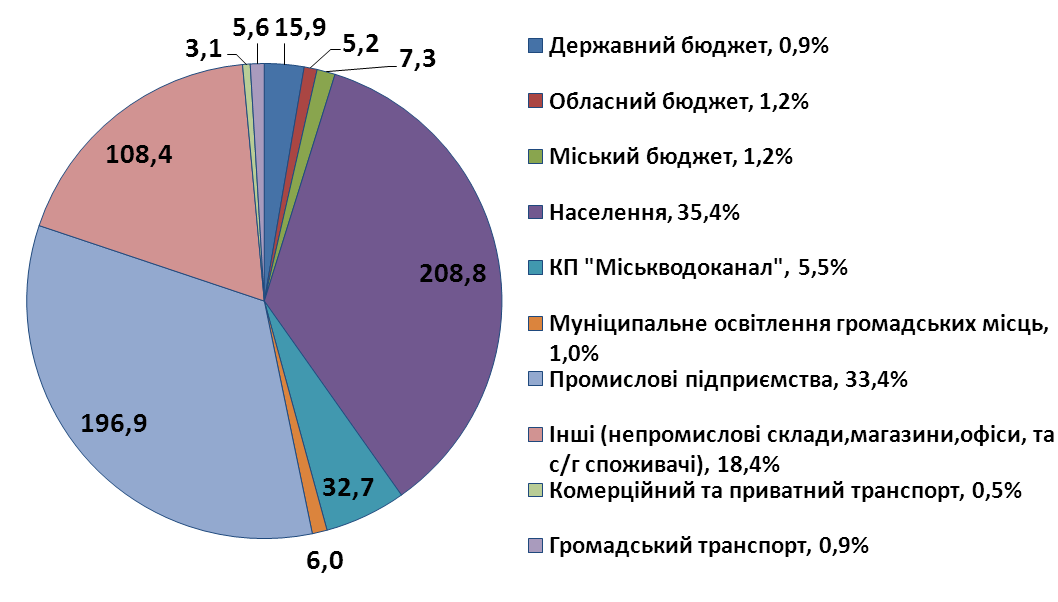 РОЗДІЛ 1. ОПИС ІСНУЮЧОГО СТАНУ В М. СУМИ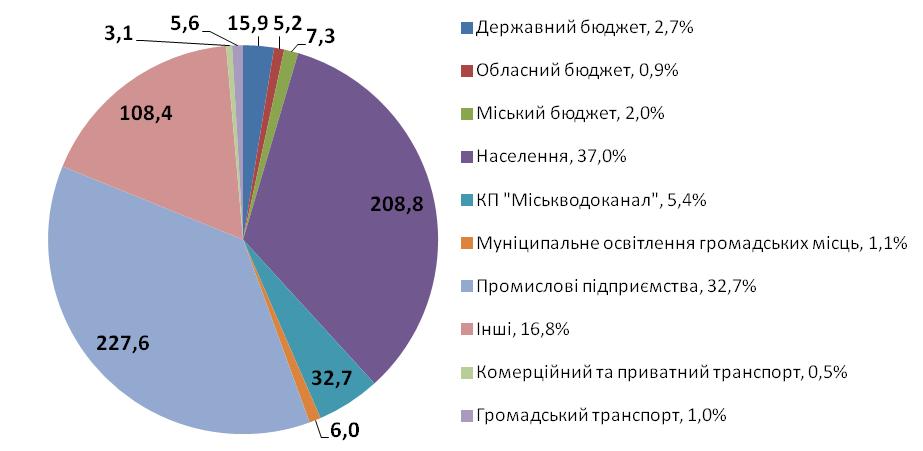 Зміст норми чинного нормативно-правового акта Зміст відповідного проекту нормативно-правового актаРис. 1.2.6. Споживання електричної енергії за період 2009-2014 рр. (тис. МВт∙год)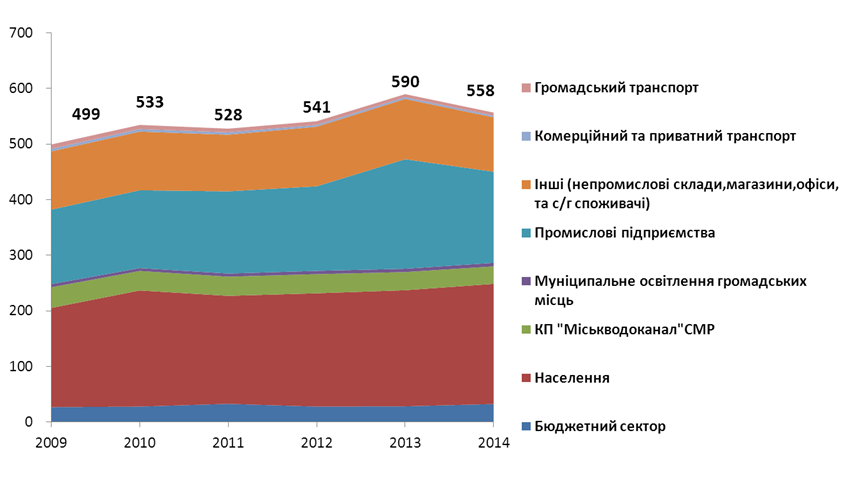 Рис. 1.2.6. Споживання електричної енергії за період 2009-2014 рр. (тис. МВт∙год)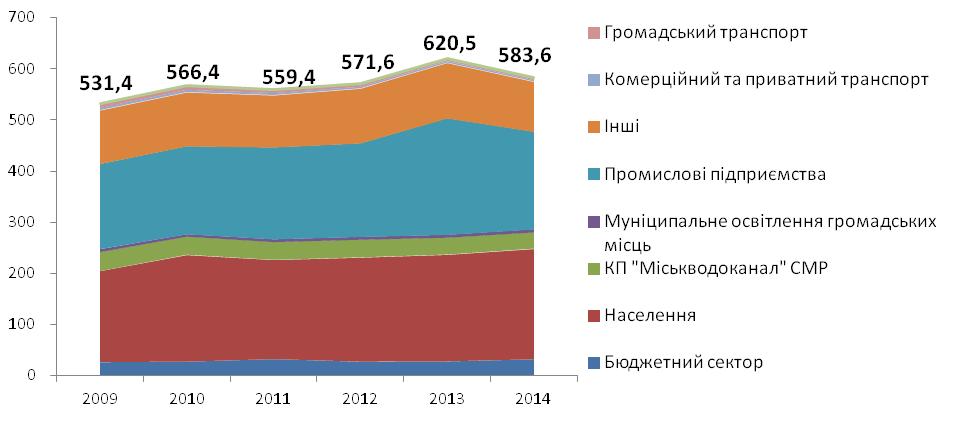 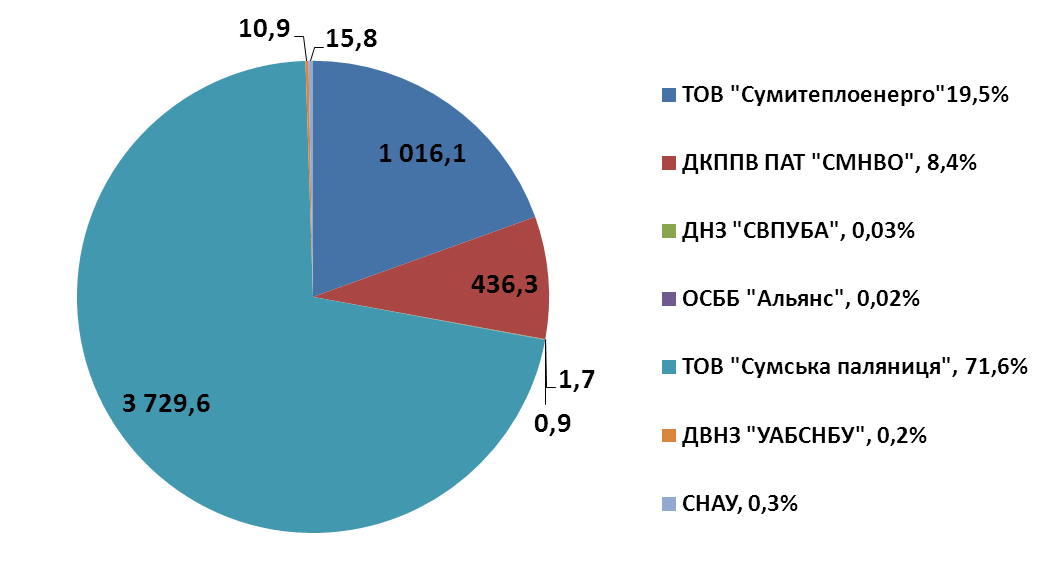 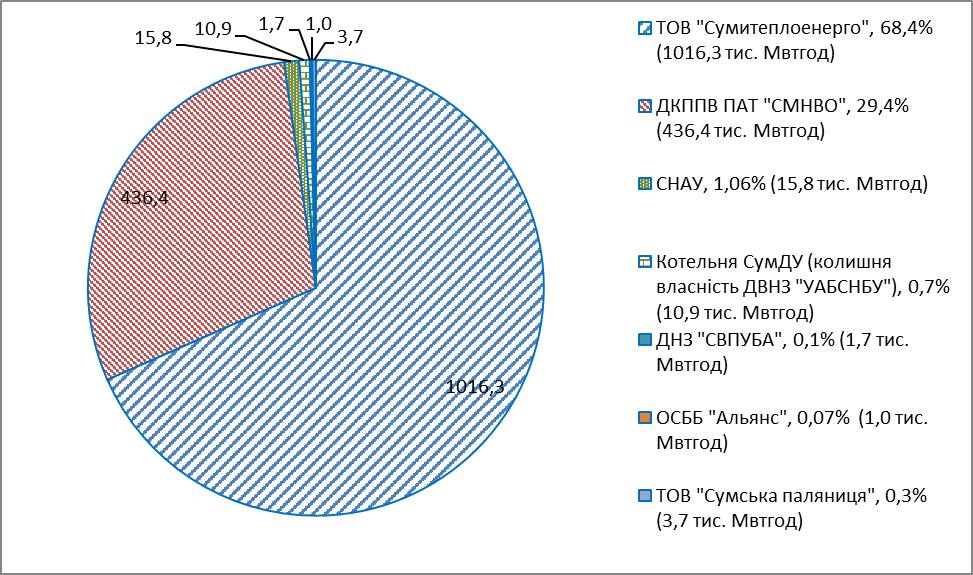 Зміст норми чинного нормативно-правового акта Зміст відповідного проекту нормативно-правового актаРОЗДІЛ 2. БАЗОВИЙ СЦЕНАРІЙ РОЗВИТКУ ЕНЕРГОСПОЖИВАННЯ МІСТА. БАЗОВИЙ КАДАСТР ВИКИДІВ ПАРНИКОВИХ ГАЗІВ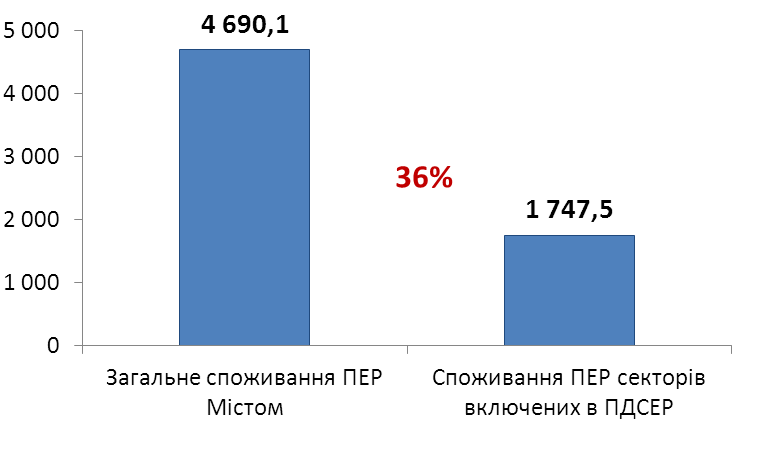 РОЗДІЛ 2. БАЗОВИЙ СЦЕНАРІЙ РОЗВИТКУ ЕНЕРГОСПОЖИВАННЯ МІСТА. БАЗОВИЙ КАДАСТР ВИКИДІВ ПАРНИКОВИХ ГАЗІВ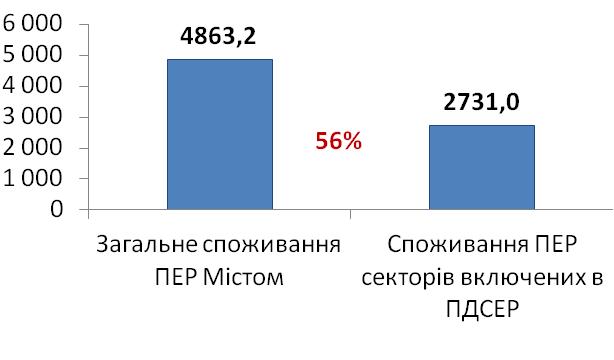 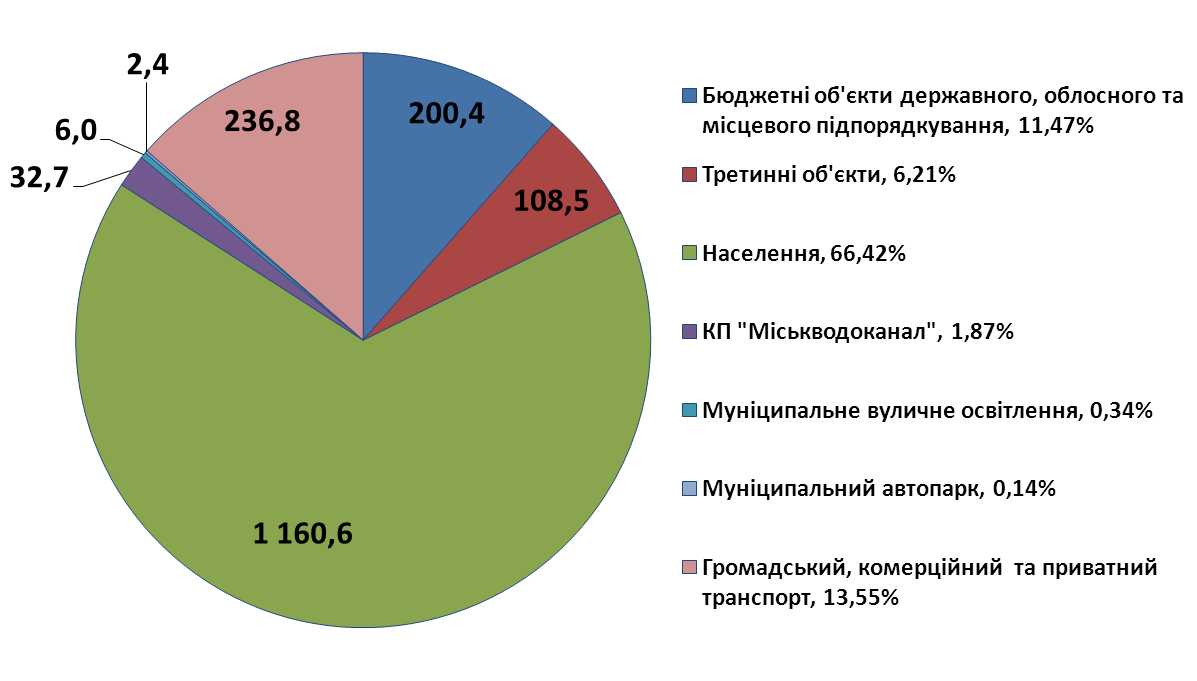 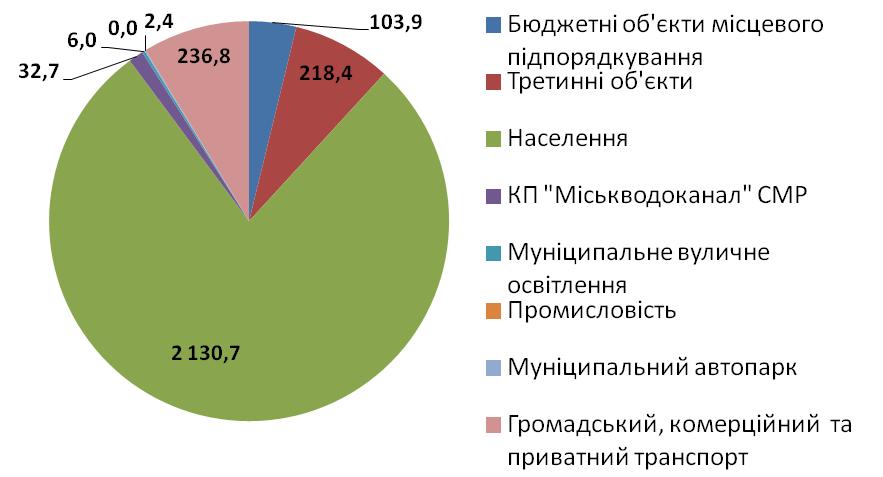 Зміст норми чинного нормативно-правового акта Зміст відповідного проекту нормативно-правового актаРис. 2.2.1. Сценарій звичайного розвитку споживання ПЕР секторів включених у ПДСЕР (тис. МВт∙год)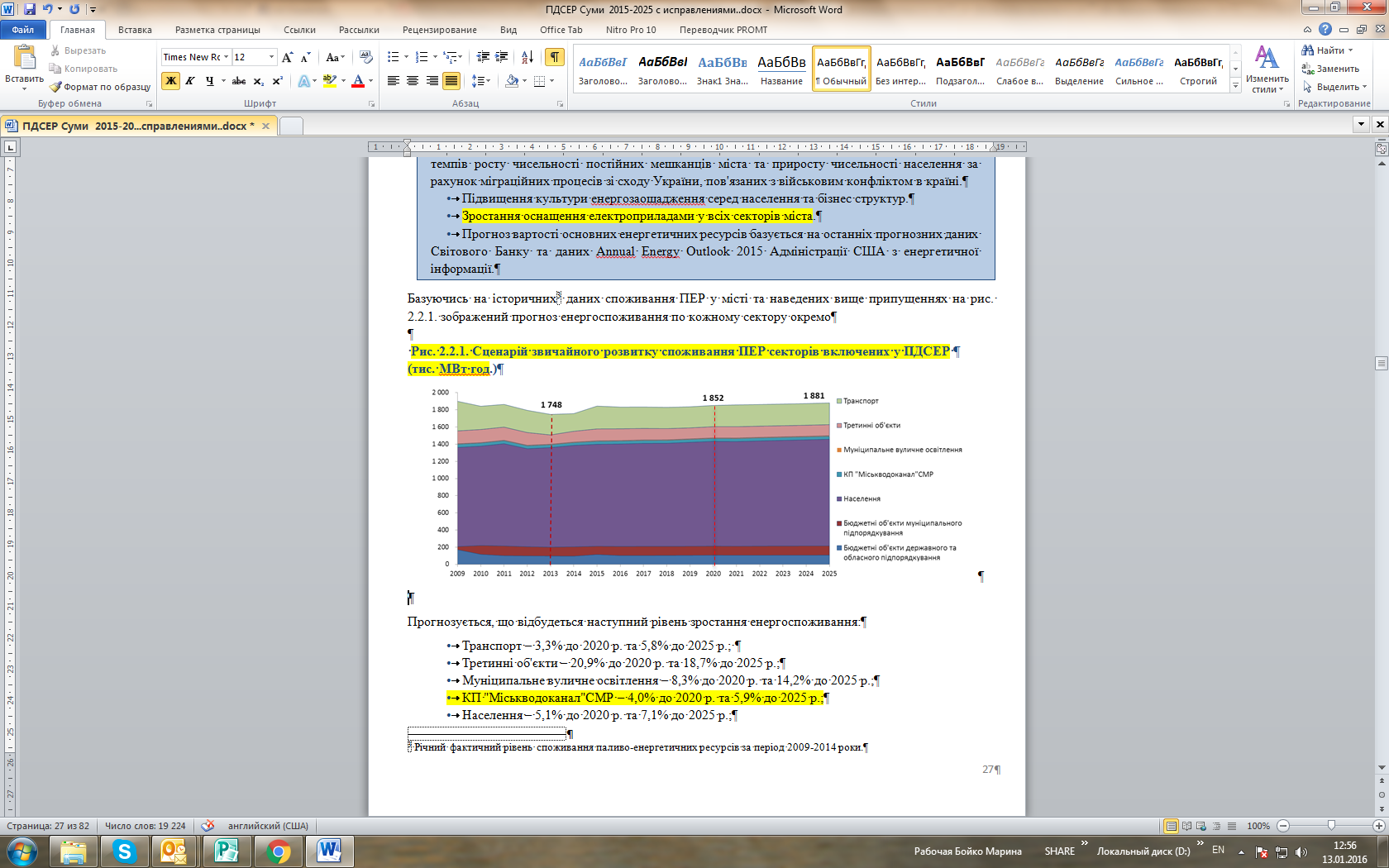 Рис. 2.2.1. Сценарій звичайного розвитку споживання ПЕР секторів включених у ПДСЕР (тис. МВт∙год)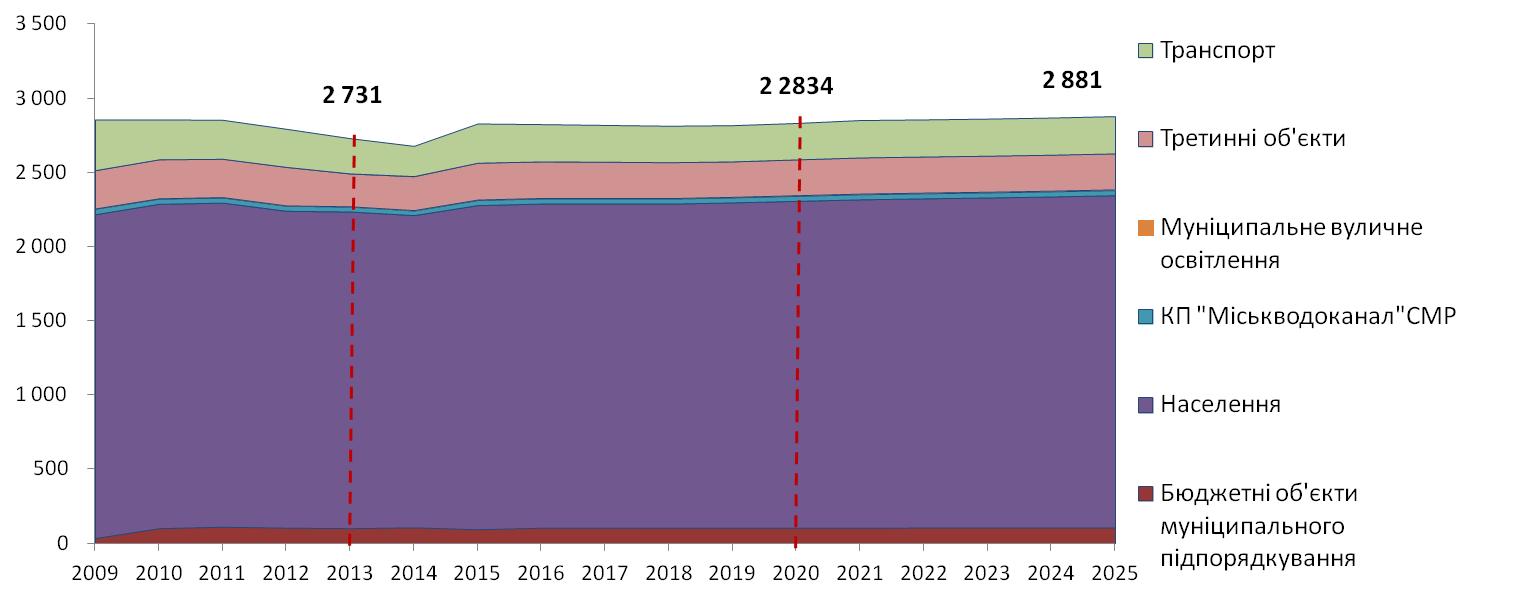 Рис. 2.2.2. Сценарій звичайного розвитку виробництва та споживання первинних та вторинних ПЕР (тис. МВт∙год.)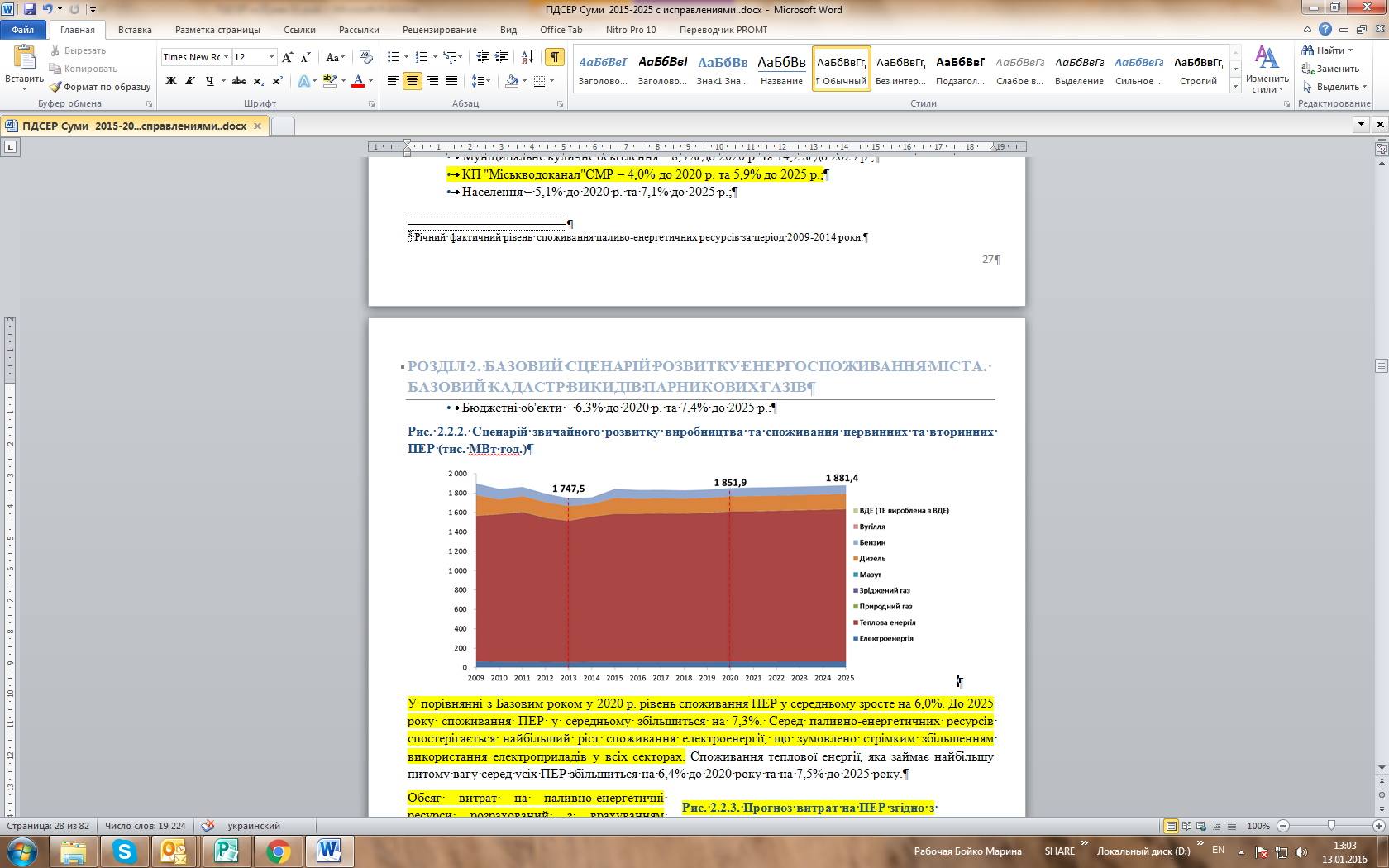 Рис. 2.2.2. Сценарій звичайного розвитку виробництва та споживання первинних та вторинних ПЕР (тис. МВт∙год.)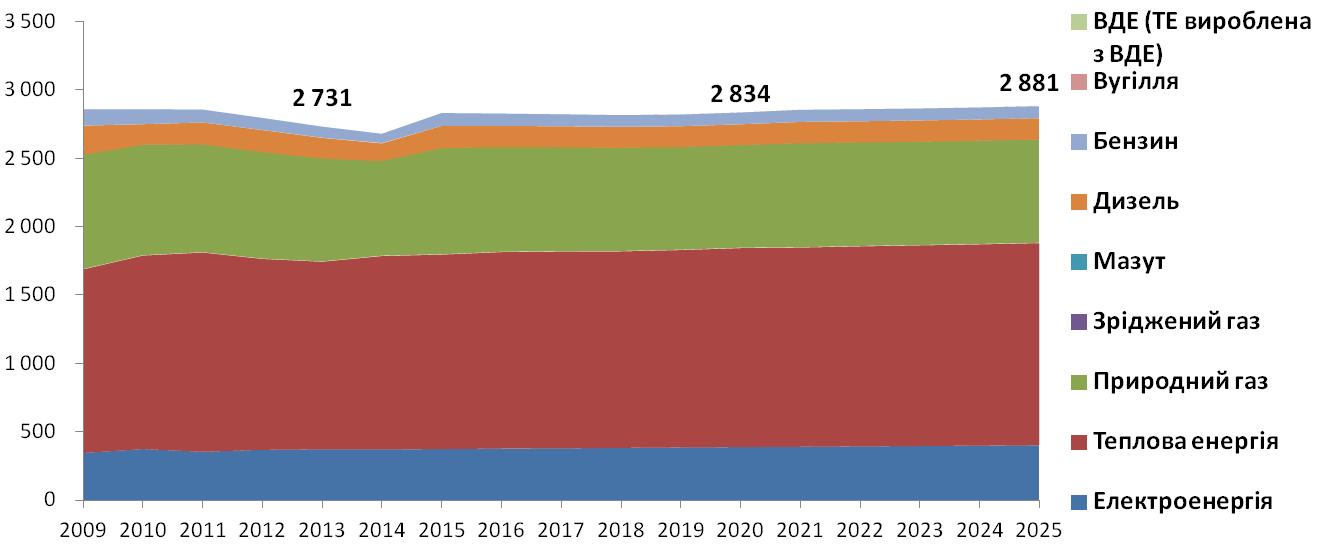 Зміст норми чинного нормативно-правового акта Зміст відповідного проекту нормативно-правового акта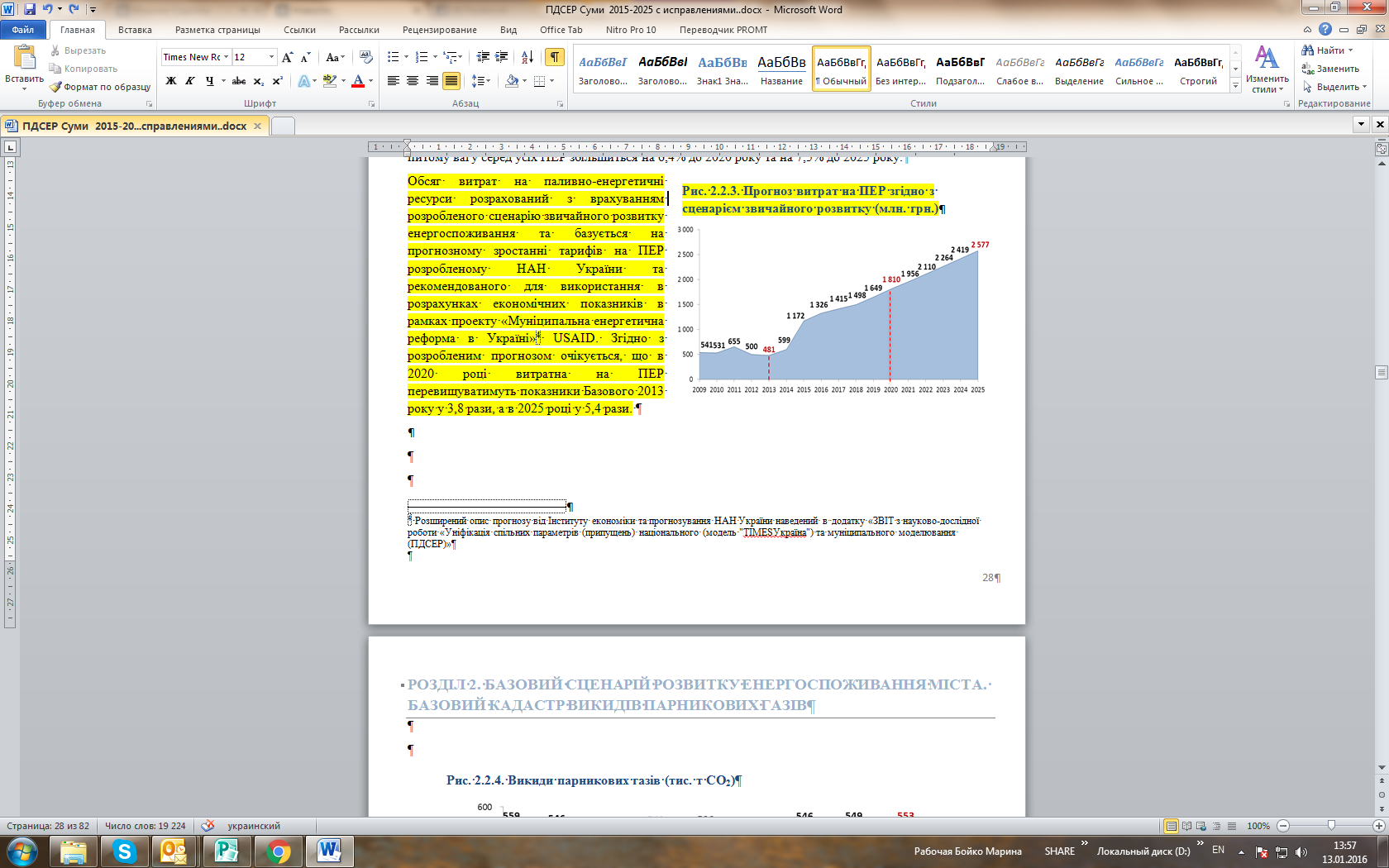 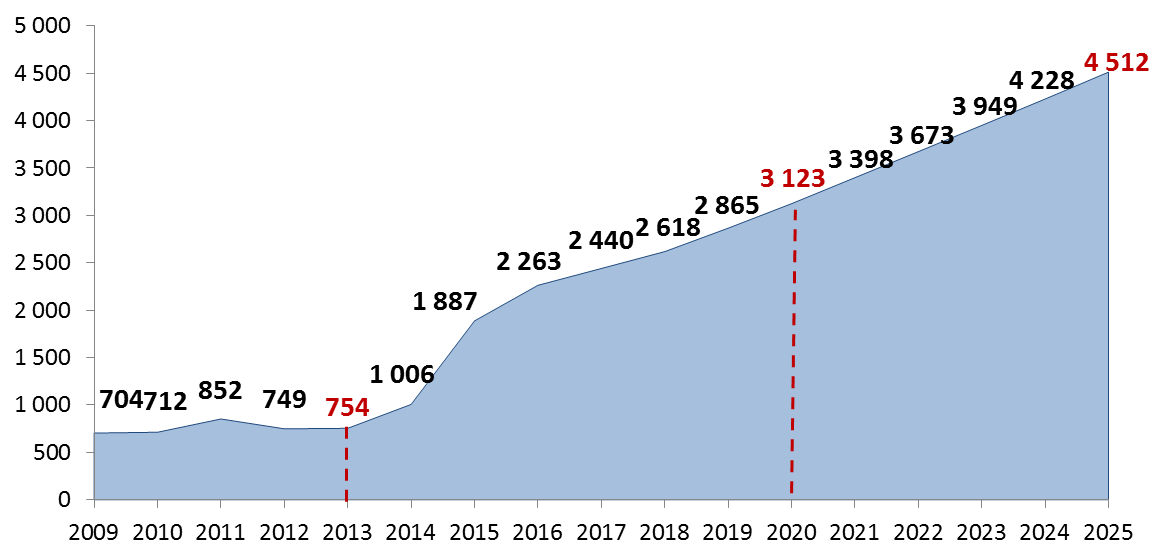 Рис. 2.2.4. Викиди парникових газів (тис. т СО2)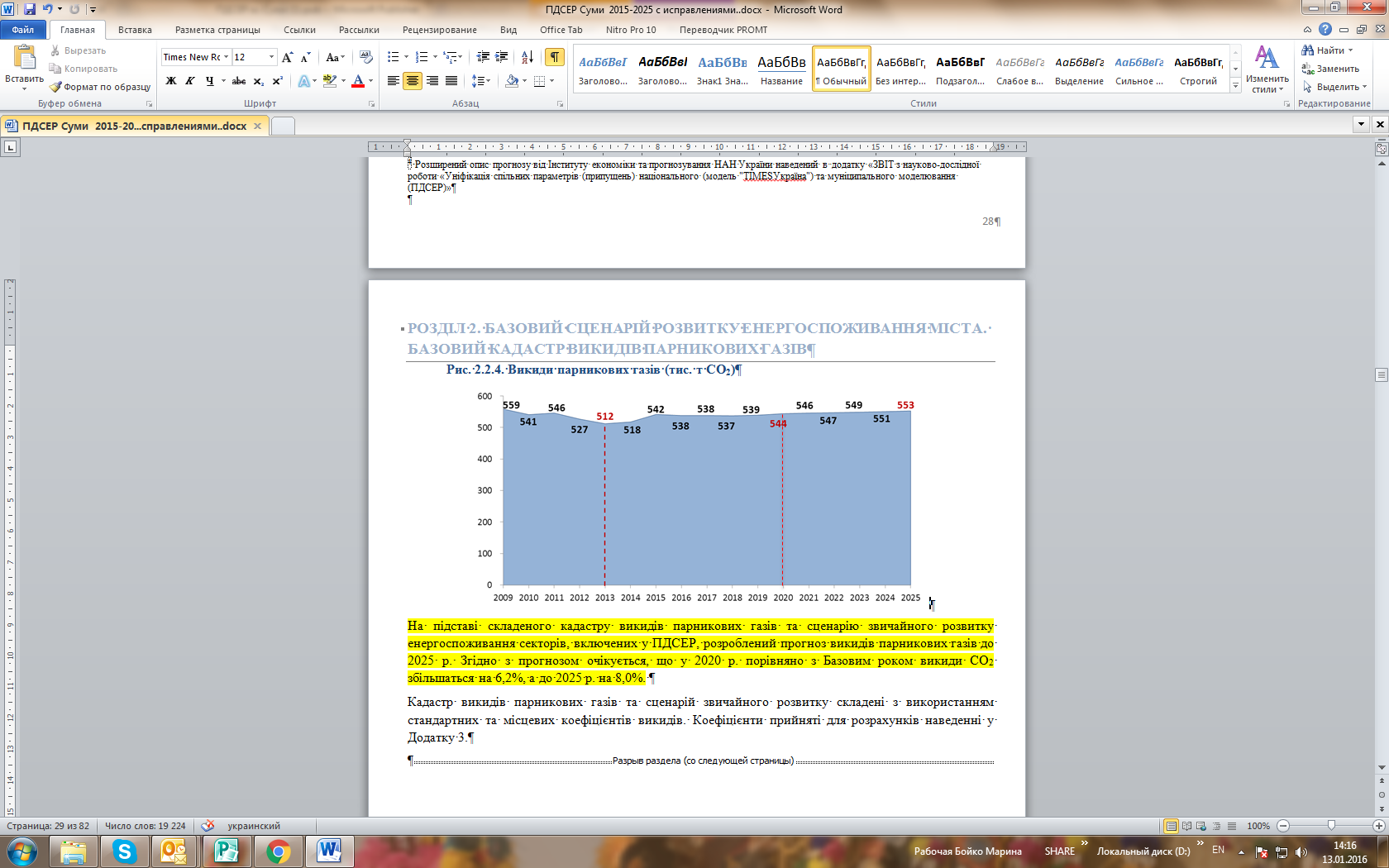 Рис. 2.2.4. Викиди парникових газів (тис. т СО2)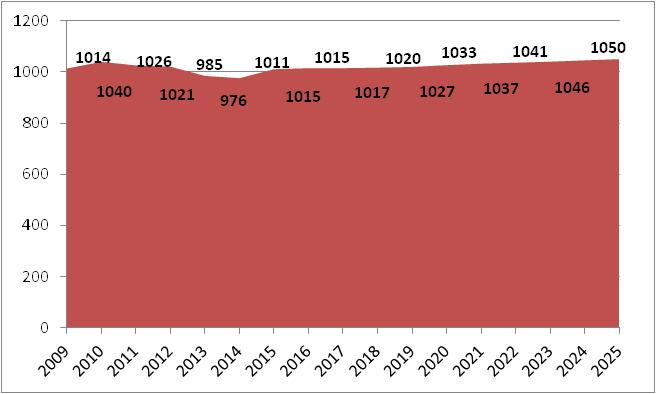 Зміст норми чинного нормативно-правового акта Таблиця 2.1.1.Споживання паливно-енергетичних ресурсів секторів включених у ПДСЕР у Базовому 2013 роціЗміст норми чинного нормативно-правового акта Таблиця 2.1.1.Споживання паливно-енергетичних ресурсів секторів включених у ПДСЕР у Базовому 2013 роціЗміст відповідного проекту нормативно-правового актаТаблиця 2.1.1.Споживання паливно-енергетичних ресурсів секторів включених у ПДСЕР у Базовому 2013 роціЗміст відповідного проекту нормативно-правового актаТаблиця 2.1.1.Споживання паливно-енергетичних ресурсів секторів включених у ПДСЕР у Базовому 2013 роціЗміст норми чинного нормативно-правового актаЗміст відповідного проекту нормативно-правового актаРОЗДІЛ 3. ЦІЛІ ТА ОЧІКУВАНІ РЕЗУЛЬТАТИ ПДСЕРРОЗДІЛ 3. ЦІЛІ ТА ОЧІКУВАНІ РЕЗУЛЬТАТИ ПДСЕРДо 2025 року за рахунок впровадження заходів з енергозбереження, підвищення енергоефективності та заміщення традиційних джерел енергії на відновлювальні та альтернативні:Скоротити викиди парникових газів на 26,2% (134,2 тис. т СО2);Скоротити річне споживання енергоресурсів на 21,3% (371,6 тис. МВт∙год.)До 2025 року за рахунок впровадження заходів з енергозбереження, підвищення енергоефективності та заміщення традиційних джерел енергії на відновлювальні та альтернативні:Скоротити викиди парникових газів на 20,2% (199,1 тис. т СО2);Скоротити річне споживання енергоресурсів на 20,0% (544,3 тис. МВт∙год.)Третинні будівліПроектом передбачено реалізацію комплексу енергоефективних заходів, спрямованих на економію теплової енергії шляхом погодного регулювання, з налагодженням гідравлічного та теплового режиму внутрішньо-будинкових систем опалення та усуненням теплових втрат у неопалювальних приміщеннях.Таблиця 4.4.8. Показники ефективності проекту Третинні будівліПроектом передбачено реалізацію комплексу енергоефективних заходів, спрямованих на економію теплової енергії шляхом погодного регулювання, з налагодженням гідравлічного та теплового режиму внутрішньо-будинкових систем опалення та усуненням теплових втрат у неопалювальних приміщеннях, а також впровадження заходів щодо зменшення споживання електричної енергії. Очікуються зменшення споживання енергії у даному секторі до 2025 року на 20%.Таблиця 4.4.8. Показники ефективності проектуЗміст норми чинного нормативно-правового акта 	РОЗДІЛ 4. ЗАСОБИ ДОСЯГНЕННЯ ЦІЛЕЙ ПДСЕРТаблиця 4.4.16. Зведені показники по проектам ПДСЕРЗміст норми чинного нормативно-правового акта 	РОЗДІЛ 4. ЗАСОБИ ДОСЯГНЕННЯ ЦІЛЕЙ ПДСЕРТаблиця 4.4.16. Зведені показники по проектам ПДСЕРЗміст відповідного проекту нормативно-правового актаРОЗДІЛ 4. ЗАСОБИ ДОСЯГНЕННЯ ЦІЛЕЙ ПДСЕРТаблиця 4.4.16. Зведені показники по проектам ПДСЕРЗміст відповідного проекту нормативно-правового актаРОЗДІЛ 4. ЗАСОБИ ДОСЯГНЕННЯ ЦІЛЕЙ ПДСЕРТаблиця 4.4.16. Зведені показники по проектам ПДСЕРЗміст норми чинного нормативно-правового акта 	Зміст відповідного проекту нормативно-правового актаРис. 4.4.5. Скорочення споживання ПЕР у третинному секторі (тис. МВт∙год.)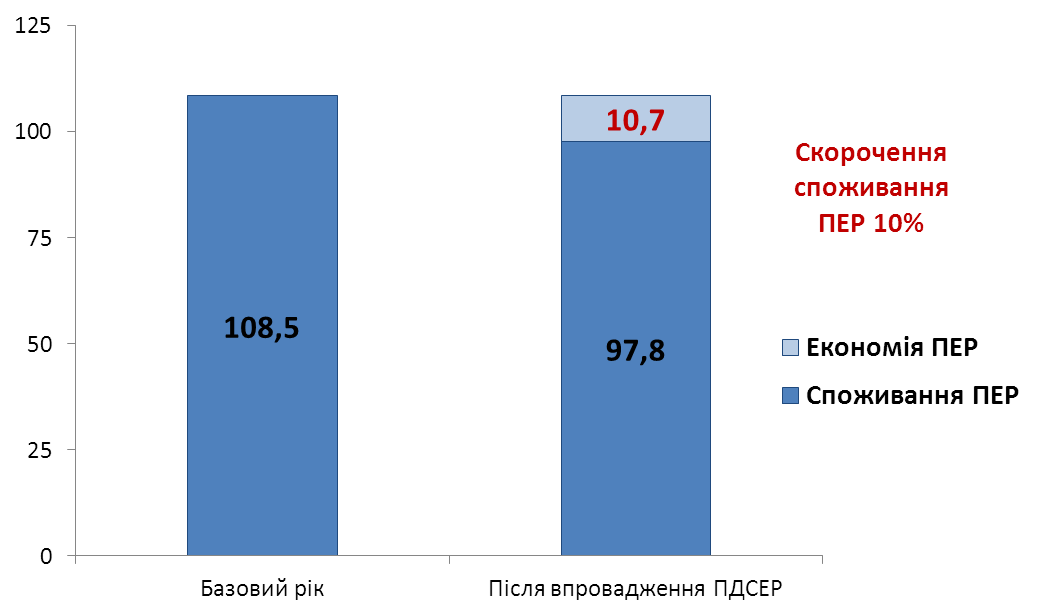 Рис. 4.4.5. Скорочення викидів СО2 у третинному секторі (тис. т)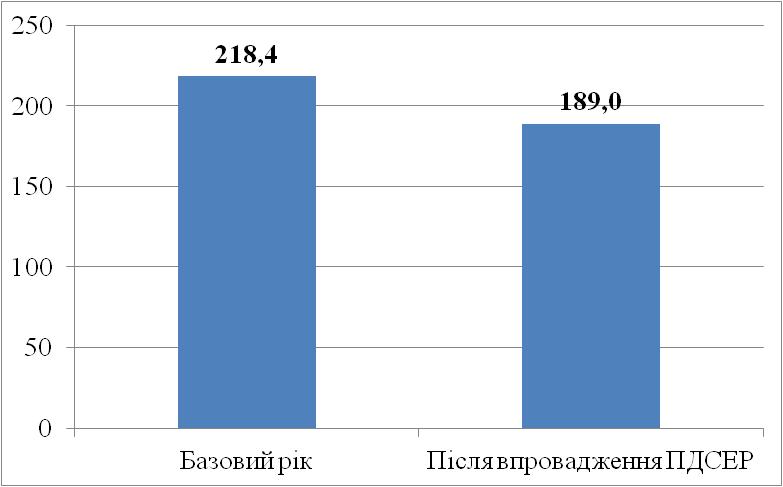 Рис. 4.4.18. Рівень викидів парникових газів із врахуванням упровадження ПДСЕР (тис. т СО2)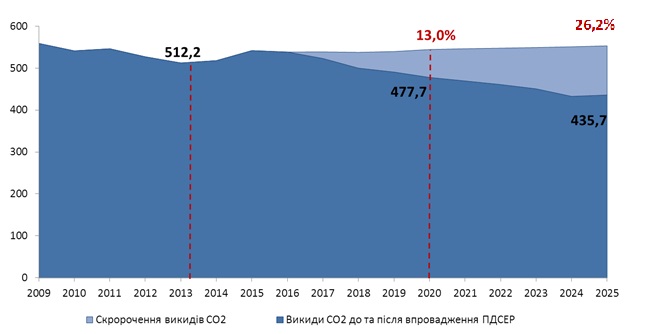 За рахунок упровадження запланованих проектів із підвищення енергоефективності, заміщення природного газу на відновлювальні та альтернативні джерела енергії  в секторах включених у ПДСЕР очікується загальна річна економія паливно-енергетичних ресурсів в обсязі 371 659,7 МВт∙год. (21,3%), заміщення природного газу на ВДЕ 10,8 млн. м3 (5,8%). Скорочення витрат на ПЕР, яке буде отримане протягом періоду ПДСЕР становитиме 1 707,3 млн. грн. при діючих тарифах на ПЕР та 3 396,4 млн. грн. із врахуванням зростання тарифів. Річне скорочення викидів парникових газів досягне 134,2 тис. т СО2, що становитиме 26,2% від рівня викидів у Базовому році.Рис. 4.4.17. Рівень викидів парникових газів із врахуванням упровадження ПДСЕР (тис. т СО2)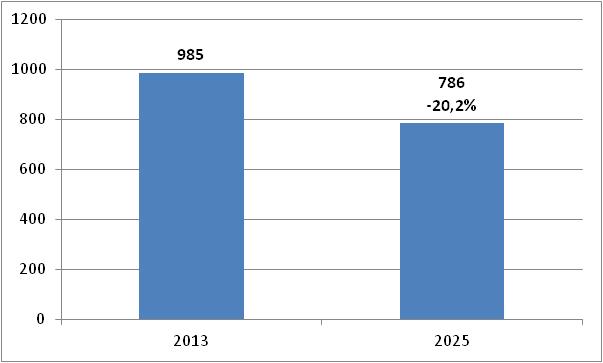 За рахунок упровадження запланованих проектів із підвищення енергоефективності, заміщення природного газу на відновлювальні та альтернативні джерела енергії в секторах включених у ПДСЕР очікується загальна річна економія паливно-енергетичних ресурсів в обсязі 544 315 МВт∙год (20%), заміщення природного газу на ВДЕ 10,8 млн. м3 (5,8%). Скорочення витрат на ПЕР, яке буде отримане протягом періоду ПДСЕР становитиме 2 000 млн. грн. при діючих тарифах на ПЕР та 4 000 млн. грн. із врахуванням зростання тарифів. Річне скорочення викидів парникових газів досягне 199,1 тис. т СО2, що становитиме 20,2% від рівня викидів у Базовому році.Зміст норми чинного нормативно-правового актаЗміст відповідного проекту нормативно-правового актаРОЗДІЛ 5. ФІНАНСУВАННЯ ПДСЕРТаблиця 5.1.1. Загальний обсяг інвестицій необхідних для реалізації ПДСЕРРОЗДІЛ 5. ФІНАНСУВАННЯ ПДСЕРТаблиця 5.1.1. Загальний обсяг інвестицій необхідних для реалізації ПДСЕРЗміст норми чинного нормативно-правового акта Таблиця 5.1.3. Графік та джерела фінансування проектів ПДСЕРЗміст норми чинного нормативно-правового акта Таблиця 5.1.3. Графік та джерела фінансування проектів ПДСЕРЗміст відповідного проекту нормативно-правового актаТаблиця 5.1.3. Графік та джерела фінансування проектів ПДСЕРЗміст відповідного проекту нормативно-правового актаТаблиця 5.1.3. Графік та джерела фінансування проектів ПДСЕРПроектиІнвестиціїТермін впровадженняТермін впровадженняТермін впровадженняТермін впровадженняТермін впровадженняТермін впровадженняТермін впровадженняТермін впровадженняТермін впровадженняПроектитис. грн.20162017201820192020202120222023 2024Бюджетний секторБюджетний секторБюджетний секторБюджетний секторБюджетний секторБюджетний секторБюджетний секторБюджетний секторБюджетний секторБюджетний секторБюджетний секторВпровадження енергетичного менеджменту6900,73450,33450,3ПУЛ 1 Підвищення енергоефективності в освітніх закладах управління освіти і науки (ДНЗ №2, №14, №22, ЗОШ №29)10463,410463,4Комплексна термомодернізація та реконструкція системи теплопостачання ЗОШ №114642,64642,6ПУЛ 2 Підвищення енергоефективності в бюджетних закладах м.Суми (ЗОШ №24, ССШ №25, ДНЗ №№3, 15, 28, 39, Сумська міська дитяча клінічна лікарня Святої Зінаїди)9469,59469,5ПУЛ 3 Підвищення енергоефективності в бюджетних закладах управління освіти і науки Сумської міської ради (26 ЗОШ)34 088,013775,214268,86044,0ПУЛ 4 Підвищення енергоефективності в бюджетних закладах управління освіти і науки Сумської міської ради (30 ДНЗ)34 339,78086,314835,511417,9ПУЛ 5 Підвищення енергоефективності в бюджетних закладах управління освіти і науки Сумської міської ради (5 об’єктів)3 267,43267,4ПУЛ 6 Підвищення енергоефективності відділу охорони здоров’я Сумської міської ради (11 об’єктів)32 053,815913,316140,5ПУЛ 7 Модернізація теплових вводів та системи опалення з використання енергозберігаючих технологій (122 об’єкти державного та обласного підпорядкування)48 800,04880,05856,05856,05856,05856,07320,07320,05856,0Разом184 025,018556,317799,919631,220124,819986,320691,522005,323233,321996,5Житловий секторЖитловий секторЖитловий секторЖитловий секторЖитловий секторЖитловий секторЖитловий секторЖитловий секторЖитловий секторЖитловий секторЖитловий секторПілотний проект з модернізації теплових вводів та систем опалення з використанням енергозберігаючих технологій для 7-х будинків ОСББ та ЖБК4 408,64 408,6Модернізація теплових вводів та системи опалення з використанням енергозберігаючих технологій (1 106 будинків)409 028,850540,451257,550568,551514,652669,151457,051379,749642,1Разом413 437,54408,650540,451257,550568,551514,652669,151457,051379,749642,1Третинні будівліТретинні будівліТретинні будівліТретинні будівліТретинні будівліТретинні будівліТретинні будівліТретинні будівліТретинні будівліТретинні будівліТретинні будівліЧасткова термомодернізація, реконструкція систем опалення45 000,03150,04500,04500,04500,04500,06750,06750,04500,05850,0Разом45000,03150,04500,04500,04500,04500,06750,06750,04500,05850,0ТеплоенергетикаТеплоенергетикаТеплоенергетикаТеплоенергетикаТеплоенергетикаТеплоенергетикаТеплоенергетикаТеплоенергетикаТеплоенергетикаТеплоенергетикаТеплоенергетикаВпровадження енергетичного менеджменту ТОВ"Сумитеплоенерго"13 417,76708,96708,9Впровадження енергетичного менеджменту ДКППВ ПАТ "СМНВО"5 664,62832,32832,3Зниження витрат електроенергії об'єктами ТОВ "Сумитеплоенерго"21 000,04200,06300,010 500,0Підвищення енергоефективності системи підготовки резервного палива ДКППВ ПАТ "СМНВО"1 030,01030,0Застосування комбінованої генерації електричної та теплової енергії на ДКППВ ПАТ "СМНВО"9 000,03600,05400,0Разом50112,49541,214771,29900,015900,0Заміщення природного газу на відновлювані та альтернативні джерела енергіїЗаміщення природного газу на відновлювані та альтернативні джерела енергіїЗаміщення природного газу на відновлювані та альтернативні джерела енергіїЗаміщення природного газу на відновлювані та альтернативні джерела енергіїЗаміщення природного газу на відновлювані та альтернативні джерела енергіїЗаміщення природного газу на відновлювані та альтернативні джерела енергіїЗаміщення природного газу на відновлювані та альтернативні джерела енергіїЗаміщення природного газу на відновлювані та альтернативні джерела енергіїЗаміщення природного газу на відновлювані та альтернативні джерела енергіїЗаміщення природного газу на відновлювані та альтернативні джерела енергіїЗаміщення природного газу на відновлювані та альтернативні джерела енергіїБудівництво міні-ТЕЦ на твердих побутових відходах333 90356763,5160273,4116866,1Реконструкція котельні ДКППВ ПАТ “СМНВО” з влаштуванням твердопаливних котлів на потреби ГВП39 200,09800,029400,0Разом373103,09800,029400,056763,5160273,4116866,1Муніципальне вуличне освітленняМуніципальне вуличне освітленняМуніципальне вуличне освітленняМуніципальне вуличне освітленняМуніципальне вуличне освітленняМуніципальне вуличне освітленняМуніципальне вуличне освітленняМуніципальне вуличне освітленняМуніципальне вуличне освітленняМуніципальне вуличне освітленняМуніципальне вуличне освітленняВпровадження енергетичного менеджменту на КП ЕЗО “Міськсвітло” СМР68,068,0Впровадження енергоефективних джерел світла1500,0375,0375,0375,0375,0Разом1568,068,0375,0375,0375,0375,0Система водопостачання та водовідведення  Система водопостачання та водовідведення  Система водопостачання та водовідведення  Система водопостачання та водовідведення  Система водопостачання та водовідведення  Система водопостачання та водовідведення  Система водопостачання та водовідведення  Система водопостачання та водовідведення  Система водопостачання та водовідведення  Система водопостачання та водовідведення  Система водопостачання та водовідведення  Впровадження енергетичного менеджменту КП "Міськводоканал" СМР1 363,61 363,6Переоснащення насосних агрегатів Тополянського водозабору, свердловина №16445,7445,7Переоснащення насосних агрегатів Лучанського водозабору, свердловина №7Б350,1350,1Переоснащення насосних агрегатів Лучанського водозабору, свердловина №12760,6760,6Переоснащення насосних агрегатів Тополянського  водозабору, свердловина №6А80,580,5Переоснащення насосних агрегатів Пришибського  водозабору, свердловина №8А251,6251,6Переоснащення  КНC-1А насосними агрегатами  з шафами керування1 170,01 170,0Переоснащення мулонасосної станції № 2 на  очисних спорудах фекальними насосними агрегатами з шафами керування2 368,92 368,9Реконструкція водогону Д 500 мм від Тополянського водозабору до пр. Курський3 150,03 150,0Разом9941,01 363,6795,8760,6332,11 170,02 368,93 150,0ТранспортТранспортТранспортТранспортТранспортТранспортТранспортТранспортТранспортТранспортТранспортЗаміна застарілого тролейбусного складу КП “Електроавтотранс” СМР 299 28899662,799662,799962,7Створення та розвиток велосипедних доріжок у місті Суми15 271,42731,72609,62294,42348,52570,02717,2Підвищення якості дорожнього покриття в межах міста174000,033092,04440,024500,020000,018000,021000,020000,015000,018000,0Разом488559,535823,77049,6126425,1122011,2120532,723717,220000,015000,018000,0Загалом1565746,472911,495831,8212849,4223611,6227478,6106196,7160125,8254386,4212354,7